Job Description                                Group Fitness Instructor Level 2Job Description                                Group Fitness Instructor Level 2Job Description                                Group Fitness Instructor Level 2Job Description                                Group Fitness Instructor Level 2Job Description                                Group Fitness Instructor Level 2Job Description                                Group Fitness Instructor Level 2Job Description                                Group Fitness Instructor Level 2Job Description                                Group Fitness Instructor Level 2Job Description                                Group Fitness Instructor Level 2Reports to: Group Fitness CoordinatorReports to: Group Fitness CoordinatorReports to: Group Fitness CoordinatorReports to: Group Fitness CoordinatorAgency: HealthWorksAgency: HealthWorksAgency: HealthWorksAgency: HealthWorksLocation Code: 6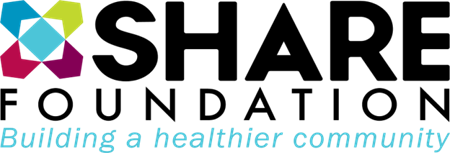 The Mission of SHARE is to identify, develop and foster programs and services that further the health and well-being of the people of our community and surrounding areas. The Mission of SHARE is to identify, develop and foster programs and services that further the health and well-being of the people of our community and surrounding areas. The Mission of SHARE is to identify, develop and foster programs and services that further the health and well-being of the people of our community and surrounding areas. The Mission of SHARE is to identify, develop and foster programs and services that further the health and well-being of the people of our community and surrounding areas. The Mission of SHARE is to identify, develop and foster programs and services that further the health and well-being of the people of our community and surrounding areas. The Mission of SHARE is to identify, develop and foster programs and services that further the health and well-being of the people of our community and surrounding areas. The Mission of SHARE is to identify, develop and foster programs and services that further the health and well-being of the people of our community and surrounding areas. The Mission of SHARE is to identify, develop and foster programs and services that further the health and well-being of the people of our community and surrounding areas. The Mission of SHARE is to identify, develop and foster programs and services that further the health and well-being of the people of our community and surrounding areas. Position SummaryPosition SummaryPosition SummaryPosition SummaryPosition SummaryPosition SummaryPosition SummaryPosition SummaryPosition SummaryProvide state of art group fitness classes which positively impact the health and fitness of all participants. Responsible for providing fun, motivating and safe instruction to participants regardless of their fitness level or skill.Provide state of art group fitness classes which positively impact the health and fitness of all participants. Responsible for providing fun, motivating and safe instruction to participants regardless of their fitness level or skill.Provide state of art group fitness classes which positively impact the health and fitness of all participants. Responsible for providing fun, motivating and safe instruction to participants regardless of their fitness level or skill.Provide state of art group fitness classes which positively impact the health and fitness of all participants. Responsible for providing fun, motivating and safe instruction to participants regardless of their fitness level or skill.Provide state of art group fitness classes which positively impact the health and fitness of all participants. Responsible for providing fun, motivating and safe instruction to participants regardless of their fitness level or skill.Provide state of art group fitness classes which positively impact the health and fitness of all participants. Responsible for providing fun, motivating and safe instruction to participants regardless of their fitness level or skill.Provide state of art group fitness classes which positively impact the health and fitness of all participants. Responsible for providing fun, motivating and safe instruction to participants regardless of their fitness level or skill.Provide state of art group fitness classes which positively impact the health and fitness of all participants. Responsible for providing fun, motivating and safe instruction to participants regardless of their fitness level or skill.Provide state of art group fitness classes which positively impact the health and fitness of all participants. Responsible for providing fun, motivating and safe instruction to participants regardless of their fitness level or skill.Position ClassificationsPosition ClassificationsPosition ClassificationsPosition ClassificationsPosition ClassificationsPosition ClassificationsPosition ClassificationsPosition ClassificationsPosition ClassificationsPrimary Classification:Non-Exempt Part-TimePay Frequency:Bi-WeeklyPay Frequency:Bi-WeeklyPay Frequency:Bi-WeeklyPay Frequency:Bi-WeeklyPay Frequency:Bi-WeeklyPay Frequency:Bi-WeeklySafety Sensitive: NoSafety Sensitive: NoBenefits Eligible: NoDriver Status: Non-RoutineDriver Status: Non-RoutineDriver Status: Non-RoutineDriver Status: Non-RoutineDriver Status: Non-RoutineDriver Status: Non-RoutineRandom Testing: YesRandom Testing: YesEEOC Classification: Service WorkerSOC Code: 39-9030SOC Code: 39-9030SOC Code: 39-9030SOC Code: 39-9030SOC Code: 39-9030SOC Code: 39-9030Job Title ID: 79Job Title ID: 79QualificationsQualificationsQualificationsQualificationsQualificationsQualificationsQualificationsQualificationsQualificationsQualifications: Must have required Certification.  Additional two years of experience teaching group fitness classes in a health center environment or educational equivalent preferred. Must possess excellent communication, motivational, rhythm and timing skills.  Must possess competent knowledge of exercise principals, health risks and fitness class design programs.Qualifications: Must have required Certification.  Additional two years of experience teaching group fitness classes in a health center environment or educational equivalent preferred. Must possess excellent communication, motivational, rhythm and timing skills.  Must possess competent knowledge of exercise principals, health risks and fitness class design programs.Qualifications: Must have required Certification.  Additional two years of experience teaching group fitness classes in a health center environment or educational equivalent preferred. Must possess excellent communication, motivational, rhythm and timing skills.  Must possess competent knowledge of exercise principals, health risks and fitness class design programs.Qualifications: Must have required Certification.  Additional two years of experience teaching group fitness classes in a health center environment or educational equivalent preferred. Must possess excellent communication, motivational, rhythm and timing skills.  Must possess competent knowledge of exercise principals, health risks and fitness class design programs.Qualifications: Must have required Certification.  Additional two years of experience teaching group fitness classes in a health center environment or educational equivalent preferred. Must possess excellent communication, motivational, rhythm and timing skills.  Must possess competent knowledge of exercise principals, health risks and fitness class design programs.Qualifications: Must have required Certification.  Additional two years of experience teaching group fitness classes in a health center environment or educational equivalent preferred. Must possess excellent communication, motivational, rhythm and timing skills.  Must possess competent knowledge of exercise principals, health risks and fitness class design programs.Qualifications: Must have required Certification.  Additional two years of experience teaching group fitness classes in a health center environment or educational equivalent preferred. Must possess excellent communication, motivational, rhythm and timing skills.  Must possess competent knowledge of exercise principals, health risks and fitness class design programs.Qualifications: Must have required Certification.  Additional two years of experience teaching group fitness classes in a health center environment or educational equivalent preferred. Must possess excellent communication, motivational, rhythm and timing skills.  Must possess competent knowledge of exercise principals, health risks and fitness class design programs.Qualifications: Must have required Certification.  Additional two years of experience teaching group fitness classes in a health center environment or educational equivalent preferred. Must possess excellent communication, motivational, rhythm and timing skills.  Must possess competent knowledge of exercise principals, health risks and fitness class design programs.CertificationsCertificationsCertificationsCertificationsCertificationsCertificationsCertificationsCertificationsCertificationsCertifications Required: A certification is required from a nationally recognized certifying agency unique to each group fitness class taught.  CPR/First Aid Certification must be obtained within 90 days of hire. The cost for external CPR certification will be reimbursed by HFC if internal CPR certification is not available.Certifications Required: A certification is required from a nationally recognized certifying agency unique to each group fitness class taught.  CPR/First Aid Certification must be obtained within 90 days of hire. The cost for external CPR certification will be reimbursed by HFC if internal CPR certification is not available.Certifications Required: A certification is required from a nationally recognized certifying agency unique to each group fitness class taught.  CPR/First Aid Certification must be obtained within 90 days of hire. The cost for external CPR certification will be reimbursed by HFC if internal CPR certification is not available.Certifications Required: A certification is required from a nationally recognized certifying agency unique to each group fitness class taught.  CPR/First Aid Certification must be obtained within 90 days of hire. The cost for external CPR certification will be reimbursed by HFC if internal CPR certification is not available.Certifications Required: A certification is required from a nationally recognized certifying agency unique to each group fitness class taught.  CPR/First Aid Certification must be obtained within 90 days of hire. The cost for external CPR certification will be reimbursed by HFC if internal CPR certification is not available.Certifications Required: A certification is required from a nationally recognized certifying agency unique to each group fitness class taught.  CPR/First Aid Certification must be obtained within 90 days of hire. The cost for external CPR certification will be reimbursed by HFC if internal CPR certification is not available.Certifications Required: A certification is required from a nationally recognized certifying agency unique to each group fitness class taught.  CPR/First Aid Certification must be obtained within 90 days of hire. The cost for external CPR certification will be reimbursed by HFC if internal CPR certification is not available.Certifications Required: A certification is required from a nationally recognized certifying agency unique to each group fitness class taught.  CPR/First Aid Certification must be obtained within 90 days of hire. The cost for external CPR certification will be reimbursed by HFC if internal CPR certification is not available.Certifications Required: A certification is required from a nationally recognized certifying agency unique to each group fitness class taught.  CPR/First Aid Certification must be obtained within 90 days of hire. The cost for external CPR certification will be reimbursed by HFC if internal CPR certification is not available.Physical and Mental RequirementsPhysical and Mental RequirementsPhysical and Mental RequirementsPhysical and Mental RequirementsPhysical and Mental RequirementsPhysical and Mental RequirementsPhysical and Mental RequirementsPhysical and Mental RequirementsPhysical and Mental RequirementsLight to Medium workThe work requires some physical exertion such as long periods of standing; walking over rough, uneven, or rocky surfaces; recurring bending, crouching, stooping, stretching, reaching, or similar activities; recurring lifting of moderately heavy items such as typewriters and record boxes. The work may require specific, but common, physical characteristics and abilities such as above-average agility and dexterity. Must possess physical requirements for any national certification required and maintain these requirements at all times.The minimum requirements of this position require this individual to:Hear alarms/telephone/normal speaking voiceAble to use computer keyboardsProlonged periods of standing and walking. Have clarity of vision with/without corrective lenses Light to Medium workThe work requires some physical exertion such as long periods of standing; walking over rough, uneven, or rocky surfaces; recurring bending, crouching, stooping, stretching, reaching, or similar activities; recurring lifting of moderately heavy items such as typewriters and record boxes. The work may require specific, but common, physical characteristics and abilities such as above-average agility and dexterity. Must possess physical requirements for any national certification required and maintain these requirements at all times.The minimum requirements of this position require this individual to:Hear alarms/telephone/normal speaking voiceAble to use computer keyboardsProlonged periods of standing and walking. Have clarity of vision with/without corrective lenses Light to Medium workThe work requires some physical exertion such as long periods of standing; walking over rough, uneven, or rocky surfaces; recurring bending, crouching, stooping, stretching, reaching, or similar activities; recurring lifting of moderately heavy items such as typewriters and record boxes. The work may require specific, but common, physical characteristics and abilities such as above-average agility and dexterity. Must possess physical requirements for any national certification required and maintain these requirements at all times.The minimum requirements of this position require this individual to:Hear alarms/telephone/normal speaking voiceAble to use computer keyboardsProlonged periods of standing and walking. Have clarity of vision with/without corrective lenses Light to Medium workThe work requires some physical exertion such as long periods of standing; walking over rough, uneven, or rocky surfaces; recurring bending, crouching, stooping, stretching, reaching, or similar activities; recurring lifting of moderately heavy items such as typewriters and record boxes. The work may require specific, but common, physical characteristics and abilities such as above-average agility and dexterity. Must possess physical requirements for any national certification required and maintain these requirements at all times.The minimum requirements of this position require this individual to:Hear alarms/telephone/normal speaking voiceAble to use computer keyboardsProlonged periods of standing and walking. Have clarity of vision with/without corrective lenses Light to Medium workThe work requires some physical exertion such as long periods of standing; walking over rough, uneven, or rocky surfaces; recurring bending, crouching, stooping, stretching, reaching, or similar activities; recurring lifting of moderately heavy items such as typewriters and record boxes. The work may require specific, but common, physical characteristics and abilities such as above-average agility and dexterity. Must possess physical requirements for any national certification required and maintain these requirements at all times.The minimum requirements of this position require this individual to:Hear alarms/telephone/normal speaking voiceAble to use computer keyboardsProlonged periods of standing and walking. Have clarity of vision with/without corrective lenses Light to Medium workThe work requires some physical exertion such as long periods of standing; walking over rough, uneven, or rocky surfaces; recurring bending, crouching, stooping, stretching, reaching, or similar activities; recurring lifting of moderately heavy items such as typewriters and record boxes. The work may require specific, but common, physical characteristics and abilities such as above-average agility and dexterity. Must possess physical requirements for any national certification required and maintain these requirements at all times.The minimum requirements of this position require this individual to:Hear alarms/telephone/normal speaking voiceAble to use computer keyboardsProlonged periods of standing and walking. Have clarity of vision with/without corrective lenses Light to Medium workThe work requires some physical exertion such as long periods of standing; walking over rough, uneven, or rocky surfaces; recurring bending, crouching, stooping, stretching, reaching, or similar activities; recurring lifting of moderately heavy items such as typewriters and record boxes. The work may require specific, but common, physical characteristics and abilities such as above-average agility and dexterity. Must possess physical requirements for any national certification required and maintain these requirements at all times.The minimum requirements of this position require this individual to:Hear alarms/telephone/normal speaking voiceAble to use computer keyboardsProlonged periods of standing and walking. Have clarity of vision with/without corrective lenses Light to Medium workThe work requires some physical exertion such as long periods of standing; walking over rough, uneven, or rocky surfaces; recurring bending, crouching, stooping, stretching, reaching, or similar activities; recurring lifting of moderately heavy items such as typewriters and record boxes. The work may require specific, but common, physical characteristics and abilities such as above-average agility and dexterity. Must possess physical requirements for any national certification required and maintain these requirements at all times.The minimum requirements of this position require this individual to:Hear alarms/telephone/normal speaking voiceAble to use computer keyboardsProlonged periods of standing and walking. Have clarity of vision with/without corrective lenses Light to Medium workThe work requires some physical exertion such as long periods of standing; walking over rough, uneven, or rocky surfaces; recurring bending, crouching, stooping, stretching, reaching, or similar activities; recurring lifting of moderately heavy items such as typewriters and record boxes. The work may require specific, but common, physical characteristics and abilities such as above-average agility and dexterity. Must possess physical requirements for any national certification required and maintain these requirements at all times.The minimum requirements of this position require this individual to:Hear alarms/telephone/normal speaking voiceAble to use computer keyboardsProlonged periods of standing and walking. Have clarity of vision with/without corrective lenses Other Requirements for Continued EmploymentOther Requirements for Continued EmploymentOther Requirements for Continued EmploymentOther Requirements for Continued EmploymentOther Requirements for Continued EmploymentOther Requirements for Continued EmploymentOther Requirements for Continued EmploymentOther Requirements for Continued EmploymentOther Requirements for Continued EmploymentComplete annual training Required certifications must be maintainedAvailability to work as scheduled during any hours of operation 0 to 30 hours a week.Must be able to treat ALL people with respect and courtesy without bias or discrimination ALL SHARE employees are required to keep informed of and comply with the non-discrimination policy as stated: SHARE does not discriminate on the basis of race, color, religion, sex, national origin, age, disability, marital status, veteran status, sexual orientation, genetic information or any other protected characteristic under applicable law in admission or access to or treatment or employment in its programs or activities. The President/CEO of the SHARE FOUNDATION, has been designated to coordinate efforts to comply with the Americans with Disabilities Act of 1991 which prohibits discrimination on the basis of handicap or disability. Complete annual training Required certifications must be maintainedAvailability to work as scheduled during any hours of operation 0 to 30 hours a week.Must be able to treat ALL people with respect and courtesy without bias or discrimination ALL SHARE employees are required to keep informed of and comply with the non-discrimination policy as stated: SHARE does not discriminate on the basis of race, color, religion, sex, national origin, age, disability, marital status, veteran status, sexual orientation, genetic information or any other protected characteristic under applicable law in admission or access to or treatment or employment in its programs or activities. The President/CEO of the SHARE FOUNDATION, has been designated to coordinate efforts to comply with the Americans with Disabilities Act of 1991 which prohibits discrimination on the basis of handicap or disability. Complete annual training Required certifications must be maintainedAvailability to work as scheduled during any hours of operation 0 to 30 hours a week.Must be able to treat ALL people with respect and courtesy without bias or discrimination ALL SHARE employees are required to keep informed of and comply with the non-discrimination policy as stated: SHARE does not discriminate on the basis of race, color, religion, sex, national origin, age, disability, marital status, veteran status, sexual orientation, genetic information or any other protected characteristic under applicable law in admission or access to or treatment or employment in its programs or activities. The President/CEO of the SHARE FOUNDATION, has been designated to coordinate efforts to comply with the Americans with Disabilities Act of 1991 which prohibits discrimination on the basis of handicap or disability. Complete annual training Required certifications must be maintainedAvailability to work as scheduled during any hours of operation 0 to 30 hours a week.Must be able to treat ALL people with respect and courtesy without bias or discrimination ALL SHARE employees are required to keep informed of and comply with the non-discrimination policy as stated: SHARE does not discriminate on the basis of race, color, religion, sex, national origin, age, disability, marital status, veteran status, sexual orientation, genetic information or any other protected characteristic under applicable law in admission or access to or treatment or employment in its programs or activities. The President/CEO of the SHARE FOUNDATION, has been designated to coordinate efforts to comply with the Americans with Disabilities Act of 1991 which prohibits discrimination on the basis of handicap or disability. Complete annual training Required certifications must be maintainedAvailability to work as scheduled during any hours of operation 0 to 30 hours a week.Must be able to treat ALL people with respect and courtesy without bias or discrimination ALL SHARE employees are required to keep informed of and comply with the non-discrimination policy as stated: SHARE does not discriminate on the basis of race, color, religion, sex, national origin, age, disability, marital status, veteran status, sexual orientation, genetic information or any other protected characteristic under applicable law in admission or access to or treatment or employment in its programs or activities. The President/CEO of the SHARE FOUNDATION, has been designated to coordinate efforts to comply with the Americans with Disabilities Act of 1991 which prohibits discrimination on the basis of handicap or disability. Complete annual training Required certifications must be maintainedAvailability to work as scheduled during any hours of operation 0 to 30 hours a week.Must be able to treat ALL people with respect and courtesy without bias or discrimination ALL SHARE employees are required to keep informed of and comply with the non-discrimination policy as stated: SHARE does not discriminate on the basis of race, color, religion, sex, national origin, age, disability, marital status, veteran status, sexual orientation, genetic information or any other protected characteristic under applicable law in admission or access to or treatment or employment in its programs or activities. The President/CEO of the SHARE FOUNDATION, has been designated to coordinate efforts to comply with the Americans with Disabilities Act of 1991 which prohibits discrimination on the basis of handicap or disability. Complete annual training Required certifications must be maintainedAvailability to work as scheduled during any hours of operation 0 to 30 hours a week.Must be able to treat ALL people with respect and courtesy without bias or discrimination ALL SHARE employees are required to keep informed of and comply with the non-discrimination policy as stated: SHARE does not discriminate on the basis of race, color, religion, sex, national origin, age, disability, marital status, veteran status, sexual orientation, genetic information or any other protected characteristic under applicable law in admission or access to or treatment or employment in its programs or activities. The President/CEO of the SHARE FOUNDATION, has been designated to coordinate efforts to comply with the Americans with Disabilities Act of 1991 which prohibits discrimination on the basis of handicap or disability. Complete annual training Required certifications must be maintainedAvailability to work as scheduled during any hours of operation 0 to 30 hours a week.Must be able to treat ALL people with respect and courtesy without bias or discrimination ALL SHARE employees are required to keep informed of and comply with the non-discrimination policy as stated: SHARE does not discriminate on the basis of race, color, religion, sex, national origin, age, disability, marital status, veteran status, sexual orientation, genetic information or any other protected characteristic under applicable law in admission or access to or treatment or employment in its programs or activities. The President/CEO of the SHARE FOUNDATION, has been designated to coordinate efforts to comply with the Americans with Disabilities Act of 1991 which prohibits discrimination on the basis of handicap or disability. Complete annual training Required certifications must be maintainedAvailability to work as scheduled during any hours of operation 0 to 30 hours a week.Must be able to treat ALL people with respect and courtesy without bias or discrimination ALL SHARE employees are required to keep informed of and comply with the non-discrimination policy as stated: SHARE does not discriminate on the basis of race, color, religion, sex, national origin, age, disability, marital status, veteran status, sexual orientation, genetic information or any other protected characteristic under applicable law in admission or access to or treatment or employment in its programs or activities. The President/CEO of the SHARE FOUNDATION, has been designated to coordinate efforts to comply with the Americans with Disabilities Act of 1991 which prohibits discrimination on the basis of handicap or disability. SHARE IMPACT ValuesSHARE IMPACT ValuesSHARE IMPACT ValuesSHARE IMPACT ValuesSHARE IMPACT ValuesSHARE IMPACT ValuesSHARE IMPACT ValuesSHARE IMPACT ValuesSHARE IMPACT ValuesThe values of SHARE are:Integrity -  Motivated - Professionalism -  Adaptability - Compassion - TeamworkYour behavior and the values you demonstrate in the workplace have a direct IMPACT on mission fulfillment, the work environment and the people you serve. You will be evaluated on the demonstration of these values in the performance of your work and in your daily interaction with others.  You must be successful in both the demonstration of these values and the successful performance of the essential job functions required on this job description.The values of SHARE are:Integrity -  Motivated - Professionalism -  Adaptability - Compassion - TeamworkYour behavior and the values you demonstrate in the workplace have a direct IMPACT on mission fulfillment, the work environment and the people you serve. You will be evaluated on the demonstration of these values in the performance of your work and in your daily interaction with others.  You must be successful in both the demonstration of these values and the successful performance of the essential job functions required on this job description.The values of SHARE are:Integrity -  Motivated - Professionalism -  Adaptability - Compassion - TeamworkYour behavior and the values you demonstrate in the workplace have a direct IMPACT on mission fulfillment, the work environment and the people you serve. You will be evaluated on the demonstration of these values in the performance of your work and in your daily interaction with others.  You must be successful in both the demonstration of these values and the successful performance of the essential job functions required on this job description.The values of SHARE are:Integrity -  Motivated - Professionalism -  Adaptability - Compassion - TeamworkYour behavior and the values you demonstrate in the workplace have a direct IMPACT on mission fulfillment, the work environment and the people you serve. You will be evaluated on the demonstration of these values in the performance of your work and in your daily interaction with others.  You must be successful in both the demonstration of these values and the successful performance of the essential job functions required on this job description.The values of SHARE are:Integrity -  Motivated - Professionalism -  Adaptability - Compassion - TeamworkYour behavior and the values you demonstrate in the workplace have a direct IMPACT on mission fulfillment, the work environment and the people you serve. You will be evaluated on the demonstration of these values in the performance of your work and in your daily interaction with others.  You must be successful in both the demonstration of these values and the successful performance of the essential job functions required on this job description.The values of SHARE are:Integrity -  Motivated - Professionalism -  Adaptability - Compassion - TeamworkYour behavior and the values you demonstrate in the workplace have a direct IMPACT on mission fulfillment, the work environment and the people you serve. You will be evaluated on the demonstration of these values in the performance of your work and in your daily interaction with others.  You must be successful in both the demonstration of these values and the successful performance of the essential job functions required on this job description.The values of SHARE are:Integrity -  Motivated - Professionalism -  Adaptability - Compassion - TeamworkYour behavior and the values you demonstrate in the workplace have a direct IMPACT on mission fulfillment, the work environment and the people you serve. You will be evaluated on the demonstration of these values in the performance of your work and in your daily interaction with others.  You must be successful in both the demonstration of these values and the successful performance of the essential job functions required on this job description.The values of SHARE are:Integrity -  Motivated - Professionalism -  Adaptability - Compassion - TeamworkYour behavior and the values you demonstrate in the workplace have a direct IMPACT on mission fulfillment, the work environment and the people you serve. You will be evaluated on the demonstration of these values in the performance of your work and in your daily interaction with others.  You must be successful in both the demonstration of these values and the successful performance of the essential job functions required on this job description.The values of SHARE are:Integrity -  Motivated - Professionalism -  Adaptability - Compassion - TeamworkYour behavior and the values you demonstrate in the workplace have a direct IMPACT on mission fulfillment, the work environment and the people you serve. You will be evaluated on the demonstration of these values in the performance of your work and in your daily interaction with others.  You must be successful in both the demonstration of these values and the successful performance of the essential job functions required on this job description.Evaluation InstructionsEvaluation Key: Met (M) Needs Improvement (NI) Not Met (NM).Complete electronically or in ink. Do not erase or use white out and initial any corrections. Give a key for all requirements. Include documentation for NI or NM keys in the comments field. Document any goals that are set during the evaluation. Give employees the opportunity to make comments or to respond in writing. Complete the recommendations section. Signatures are required from the supervisor and the employee.Evaluation InstructionsEvaluation Key: Met (M) Needs Improvement (NI) Not Met (NM).Complete electronically or in ink. Do not erase or use white out and initial any corrections. Give a key for all requirements. Include documentation for NI or NM keys in the comments field. Document any goals that are set during the evaluation. Give employees the opportunity to make comments or to respond in writing. Complete the recommendations section. Signatures are required from the supervisor and the employee.Evaluation InstructionsEvaluation Key: Met (M) Needs Improvement (NI) Not Met (NM).Complete electronically or in ink. Do not erase or use white out and initial any corrections. Give a key for all requirements. Include documentation for NI or NM keys in the comments field. Document any goals that are set during the evaluation. Give employees the opportunity to make comments or to respond in writing. Complete the recommendations section. Signatures are required from the supervisor and the employee.Evaluation InstructionsEvaluation Key: Met (M) Needs Improvement (NI) Not Met (NM).Complete electronically or in ink. Do not erase or use white out and initial any corrections. Give a key for all requirements. Include documentation for NI or NM keys in the comments field. Document any goals that are set during the evaluation. Give employees the opportunity to make comments or to respond in writing. Complete the recommendations section. Signatures are required from the supervisor and the employee.Evaluation InstructionsEvaluation Key: Met (M) Needs Improvement (NI) Not Met (NM).Complete electronically or in ink. Do not erase or use white out and initial any corrections. Give a key for all requirements. Include documentation for NI or NM keys in the comments field. Document any goals that are set during the evaluation. Give employees the opportunity to make comments or to respond in writing. Complete the recommendations section. Signatures are required from the supervisor and the employee.Evaluation InstructionsEvaluation Key: Met (M) Needs Improvement (NI) Not Met (NM).Complete electronically or in ink. Do not erase or use white out and initial any corrections. Give a key for all requirements. Include documentation for NI or NM keys in the comments field. Document any goals that are set during the evaluation. Give employees the opportunity to make comments or to respond in writing. Complete the recommendations section. Signatures are required from the supervisor and the employee.Evaluation InstructionsEvaluation Key: Met (M) Needs Improvement (NI) Not Met (NM).Complete electronically or in ink. Do not erase or use white out and initial any corrections. Give a key for all requirements. Include documentation for NI or NM keys in the comments field. Document any goals that are set during the evaluation. Give employees the opportunity to make comments or to respond in writing. Complete the recommendations section. Signatures are required from the supervisor and the employee.Evaluation InstructionsEvaluation Key: Met (M) Needs Improvement (NI) Not Met (NM).Complete electronically or in ink. Do not erase or use white out and initial any corrections. Give a key for all requirements. Include documentation for NI or NM keys in the comments field. Document any goals that are set during the evaluation. Give employees the opportunity to make comments or to respond in writing. Complete the recommendations section. Signatures are required from the supervisor and the employee.Evaluation InstructionsEvaluation Key: Met (M) Needs Improvement (NI) Not Met (NM).Complete electronically or in ink. Do not erase or use white out and initial any corrections. Give a key for all requirements. Include documentation for NI or NM keys in the comments field. Document any goals that are set during the evaluation. Give employees the opportunity to make comments or to respond in writing. Complete the recommendations section. Signatures are required from the supervisor and the employee.Essential Job FunctionsTo perform this job successfully, an individual must be able to perform each of the following Essential Duties satisfactorily.  Reasonable Accommodations may be made to enable qualified individuals with disabilities to perform the Essential Duties of the position, provided it does not create an undue hardship on SHARE.Essential Job FunctionsTo perform this job successfully, an individual must be able to perform each of the following Essential Duties satisfactorily.  Reasonable Accommodations may be made to enable qualified individuals with disabilities to perform the Essential Duties of the position, provided it does not create an undue hardship on SHARE.Essential Job FunctionsTo perform this job successfully, an individual must be able to perform each of the following Essential Duties satisfactorily.  Reasonable Accommodations may be made to enable qualified individuals with disabilities to perform the Essential Duties of the position, provided it does not create an undue hardship on SHARE.Essential Job FunctionsTo perform this job successfully, an individual must be able to perform each of the following Essential Duties satisfactorily.  Reasonable Accommodations may be made to enable qualified individuals with disabilities to perform the Essential Duties of the position, provided it does not create an undue hardship on SHARE.Essential Job FunctionsTo perform this job successfully, an individual must be able to perform each of the following Essential Duties satisfactorily.  Reasonable Accommodations may be made to enable qualified individuals with disabilities to perform the Essential Duties of the position, provided it does not create an undue hardship on SHARE.Essential Job FunctionsTo perform this job successfully, an individual must be able to perform each of the following Essential Duties satisfactorily.  Reasonable Accommodations may be made to enable qualified individuals with disabilities to perform the Essential Duties of the position, provided it does not create an undue hardship on SHARE.Essential Job FunctionsTo perform this job successfully, an individual must be able to perform each of the following Essential Duties satisfactorily.  Reasonable Accommodations may be made to enable qualified individuals with disabilities to perform the Essential Duties of the position, provided it does not create an undue hardship on SHARE.Essential Job FunctionsTo perform this job successfully, an individual must be able to perform each of the following Essential Duties satisfactorily.  Reasonable Accommodations may be made to enable qualified individuals with disabilities to perform the Essential Duties of the position, provided it does not create an undue hardship on SHARE.Essential Job FunctionsTo perform this job successfully, an individual must be able to perform each of the following Essential Duties satisfactorily.  Reasonable Accommodations may be made to enable qualified individuals with disabilities to perform the Essential Duties of the position, provided it does not create an undue hardship on SHARE.RequirementRequirementRequirementKeyKeyEvaluation CommentsEvaluation CommentsEvaluation CommentsEvaluation CommentsGreet members and staff with exemplary service, a smile and empathy. Realize and support HFC philosophy that members are individuals and their needs come first.Greet members and staff with exemplary service, a smile and empathy. Realize and support HFC philosophy that members are individuals and their needs come first.Greet members and staff with exemplary service, a smile and empathy. Realize and support HFC philosophy that members are individuals and their needs come first.Provide a quality class by beginning and ending on time, preparing lesson in advance, offer classes in accordance with HFC policies and approved designs.Provide a quality class by beginning and ending on time, preparing lesson in advance, offer classes in accordance with HFC policies and approved designs.Provide a quality class by beginning and ending on time, preparing lesson in advance, offer classes in accordance with HFC policies and approved designs.Provide appropriate class formats. Use choreography and music approved by Group Fitness Coordinator.Provide appropriate class formats. Use choreography and music approved by Group Fitness Coordinator.Provide appropriate class formats. Use choreography and music approved by Group Fitness Coordinator.Supervise participants for safety during all phases of classes and correct participants professionally where necessary.Supervise participants for safety during all phases of classes and correct participants professionally where necessary.Supervise participants for safety during all phases of classes and correct participants professionally where necessary.Use good listening skills when member or staff issues arise and utilize professional problem solving skills. Defer to Group Fitness Coordinator if issues need further arbitration.Use good listening skills when member or staff issues arise and utilize professional problem solving skills. Defer to Group Fitness Coordinator if issues need further arbitration.Use good listening skills when member or staff issues arise and utilize professional problem solving skills. Defer to Group Fitness Coordinator if issues need further arbitration.Maintain accurate member and instructor attendance records.Maintain accurate member and instructor attendance records.Maintain accurate member and instructor attendance records.Report all incidences and injuries using proper forms to the Group Fitness Coordinator and follow up as required.Report all incidences and injuries using proper forms to the Group Fitness Coordinator and follow up as required.Report all incidences and injuries using proper forms to the Group Fitness Coordinator and follow up as required.Maintain neat, clean and ordered exercise environment. Return exercise equipment to proper storage.Maintain neat, clean and ordered exercise environment. Return exercise equipment to proper storage.Maintain neat, clean and ordered exercise environment. Return exercise equipment to proper storage.Promote class schedule to participants and encourage participants to cross train. Promote class schedule to participants and encourage participants to cross train. Promote class schedule to participants and encourage participants to cross train. Promote HFC programs that meet participants’ needs. Promote HFC programs that meet participants’ needs. Promote HFC programs that meet participants’ needs. Teach additional classes when necessary. Ensure all policies and procedures of HFC are being followed by participants.Teach additional classes when necessary. Ensure all policies and procedures of HFC are being followed by participants.Teach additional classes when necessary. Ensure all policies and procedures of HFC are being followed by participants.Use professional conduct at all times with members and staff.Use professional conduct at all times with members and staff.Use professional conduct at all times with members and staff.Maintain proper certifications.Maintain proper certifications.Maintain proper certifications.Ensure proper coverage of fitness area by completing appropriate substitution forms in case of illness, injury or vacations. Ensure proper coverage of fitness area by completing appropriate substitution forms in case of illness, injury or vacations. Ensure proper coverage of fitness area by completing appropriate substitution forms in case of illness, injury or vacations. Assist Group Fitness Coordinator attains information regarding market and member needs and wants.Assist Group Fitness Coordinator attains information regarding market and member needs and wants.Assist Group Fitness Coordinator attains information regarding market and member needs and wants.Attend departmental meetings and training seminars.Attend departmental meetings and training seminars.Attend departmental meetings and training seminars.Work in a constant state of alertness and in a safe manner.Work in a constant state of alertness and in a safe manner.Work in a constant state of alertness and in a safe manner.Perform other duties as assigned or requested.Perform other duties as assigned or requested.Perform other duties as assigned or requested.Demonstrate an understanding of how SHARE’s IMPACT values help achieve our mission to identify, develop and foster programs and services that further the health and well-being of the people of our community and surrounding areas. Demonstrate those values on a daily basis and be willing to overcome behaviors that negatively impact relationships with co-worker’s and the people we serve.Demonstrate an understanding of how SHARE’s IMPACT values help achieve our mission to identify, develop and foster programs and services that further the health and well-being of the people of our community and surrounding areas. Demonstrate those values on a daily basis and be willing to overcome behaviors that negatively impact relationships with co-worker’s and the people we serve.Demonstrate an understanding of how SHARE’s IMPACT values help achieve our mission to identify, develop and foster programs and services that further the health and well-being of the people of our community and surrounding areas. Demonstrate those values on a daily basis and be willing to overcome behaviors that negatively impact relationships with co-worker’s and the people we serve.Adhere to all SHARE Foundation and HealthWorks Policies and Procedures.Adhere to all SHARE Foundation and HealthWorks Policies and Procedures.Adhere to all SHARE Foundation and HealthWorks Policies and Procedures.Evaluation SummaryEvaluation SummaryEvaluation SummaryEvaluation SummaryEvaluation SummaryEvaluation SummaryEvaluation SummaryEvaluation SummaryEvaluation SummaryMet last year’s goals:          Met last year’s goals:          Met last year’s goals:          Met last year’s goals:          Met last year’s goals:          Met last year’s goals:          Met last year’s goals:          Met last year’s goals:          Met last year’s goals:          Evaluation Goals for Up Coming Year:Evaluation Goals for Up Coming Year:Evaluation Goals for Up Coming Year:Evaluation Goals for Up Coming Year:Evaluation Goals for Up Coming Year:Evaluation Goals for Up Coming Year:Evaluation Goals for Up Coming Year:Evaluation Goals for Up Coming Year:Evaluation Goals for Up Coming Year:1.          1.          1.          1.          1.          1.          1.          1.          1.          2.          2.          2.          2.          2.          2.          2.          2.          2.          3.          3.          3.          3.          3.          3.          3.          3.          3.          4.         4.         4.         4.         4.         4.         4.         4.         4.         Supervisor Pay Change RecommendationSupervisor Pay Change RecommendationSupervisor Pay Change RecommendationSupervisor Pay Change RecommendationSupervisor Pay Change RecommendationSupervisor Pay Change RecommendationSupervisor Pay Change RecommendationSupervisor Pay Change RecommendationSupervisor Pay Change RecommendationEmployee’s Current Pay Rate:Requested New Pay Rate:_____________ Executive Director approval of pay changeEmployee’s Current Pay Rate:Requested New Pay Rate:_____________ Executive Director approval of pay changeEmployee’s Current Pay Rate:Requested New Pay Rate:_____________ Executive Director approval of pay changeEmployee’s Current Pay Rate:Requested New Pay Rate:_____________ Executive Director approval of pay changeEmployee’s Current Pay Rate:Requested New Pay Rate:_____________ Executive Director approval of pay changeEmployee’s Current Pay Rate:Requested New Pay Rate:_____________ Executive Director approval of pay changeEmployee’s Current Pay Rate:Requested New Pay Rate:_____________ Executive Director approval of pay changeEmployee’s Current Pay Rate:Requested New Pay Rate:_____________ Executive Director approval of pay changeEmployee’s Current Pay Rate:Requested New Pay Rate:_____________ Executive Director approval of pay changeEmployee’s Summary Comments (not required):           Employee’s Summary Comments (not required):           Employee’s Summary Comments (not required):           Employee’s Summary Comments (not required):           Employee’s Summary Comments (not required):           Employee’s Summary Comments (not required):           Employee’s Summary Comments (not required):           Employee’s Summary Comments (not required):           Employee’s Summary Comments (not required):           By signing this job description I understand that it is a summary of the typical functions of the job, not an exhaustive or comprehensive list of all the possible job responsibilities, tasks, and duties I may be asked to perform.  I will be required to perform other responsibilities, tasks and duties that may differ from those outlined in this job description when they are assigned. This job description should not be construed to imply that these requirements and functions are the exclusive standards of this position. The essential functions or primary responsibilities of this position are subject to change at any time without notice. I understand that I will be expected to fulfill the essential functions, responsibilities, tasks, behavioral expectations and other duties when assigned to my employer’s satisfaction and at its discretion. This job description is not an employment contract and employment is for no fixed term and may be discontinued with or without cause or notice, by me or my employer, at any time.Employee Signature:                                                                              Date:By signing this job description I understand that it is a summary of the typical functions of the job, not an exhaustive or comprehensive list of all the possible job responsibilities, tasks, and duties I may be asked to perform.  I will be required to perform other responsibilities, tasks and duties that may differ from those outlined in this job description when they are assigned. This job description should not be construed to imply that these requirements and functions are the exclusive standards of this position. The essential functions or primary responsibilities of this position are subject to change at any time without notice. I understand that I will be expected to fulfill the essential functions, responsibilities, tasks, behavioral expectations and other duties when assigned to my employer’s satisfaction and at its discretion. This job description is not an employment contract and employment is for no fixed term and may be discontinued with or without cause or notice, by me or my employer, at any time.Employee Signature:                                                                              Date:By signing this job description I understand that it is a summary of the typical functions of the job, not an exhaustive or comprehensive list of all the possible job responsibilities, tasks, and duties I may be asked to perform.  I will be required to perform other responsibilities, tasks and duties that may differ from those outlined in this job description when they are assigned. This job description should not be construed to imply that these requirements and functions are the exclusive standards of this position. The essential functions or primary responsibilities of this position are subject to change at any time without notice. I understand that I will be expected to fulfill the essential functions, responsibilities, tasks, behavioral expectations and other duties when assigned to my employer’s satisfaction and at its discretion. This job description is not an employment contract and employment is for no fixed term and may be discontinued with or without cause or notice, by me or my employer, at any time.Employee Signature:                                                                              Date:By signing this job description I understand that it is a summary of the typical functions of the job, not an exhaustive or comprehensive list of all the possible job responsibilities, tasks, and duties I may be asked to perform.  I will be required to perform other responsibilities, tasks and duties that may differ from those outlined in this job description when they are assigned. This job description should not be construed to imply that these requirements and functions are the exclusive standards of this position. The essential functions or primary responsibilities of this position are subject to change at any time without notice. I understand that I will be expected to fulfill the essential functions, responsibilities, tasks, behavioral expectations and other duties when assigned to my employer’s satisfaction and at its discretion. This job description is not an employment contract and employment is for no fixed term and may be discontinued with or without cause or notice, by me or my employer, at any time.Employee Signature:                                                                              Date:By signing this job description I understand that it is a summary of the typical functions of the job, not an exhaustive or comprehensive list of all the possible job responsibilities, tasks, and duties I may be asked to perform.  I will be required to perform other responsibilities, tasks and duties that may differ from those outlined in this job description when they are assigned. This job description should not be construed to imply that these requirements and functions are the exclusive standards of this position. The essential functions or primary responsibilities of this position are subject to change at any time without notice. I understand that I will be expected to fulfill the essential functions, responsibilities, tasks, behavioral expectations and other duties when assigned to my employer’s satisfaction and at its discretion. This job description is not an employment contract and employment is for no fixed term and may be discontinued with or without cause or notice, by me or my employer, at any time.Employee Signature:                                                                              Date:By signing this job description I understand that it is a summary of the typical functions of the job, not an exhaustive or comprehensive list of all the possible job responsibilities, tasks, and duties I may be asked to perform.  I will be required to perform other responsibilities, tasks and duties that may differ from those outlined in this job description when they are assigned. This job description should not be construed to imply that these requirements and functions are the exclusive standards of this position. The essential functions or primary responsibilities of this position are subject to change at any time without notice. I understand that I will be expected to fulfill the essential functions, responsibilities, tasks, behavioral expectations and other duties when assigned to my employer’s satisfaction and at its discretion. This job description is not an employment contract and employment is for no fixed term and may be discontinued with or without cause or notice, by me or my employer, at any time.Employee Signature:                                                                              Date:By signing this job description I understand that it is a summary of the typical functions of the job, not an exhaustive or comprehensive list of all the possible job responsibilities, tasks, and duties I may be asked to perform.  I will be required to perform other responsibilities, tasks and duties that may differ from those outlined in this job description when they are assigned. This job description should not be construed to imply that these requirements and functions are the exclusive standards of this position. The essential functions or primary responsibilities of this position are subject to change at any time without notice. I understand that I will be expected to fulfill the essential functions, responsibilities, tasks, behavioral expectations and other duties when assigned to my employer’s satisfaction and at its discretion. This job description is not an employment contract and employment is for no fixed term and may be discontinued with or without cause or notice, by me or my employer, at any time.Employee Signature:                                                                              Date:By signing this job description I understand that it is a summary of the typical functions of the job, not an exhaustive or comprehensive list of all the possible job responsibilities, tasks, and duties I may be asked to perform.  I will be required to perform other responsibilities, tasks and duties that may differ from those outlined in this job description when they are assigned. This job description should not be construed to imply that these requirements and functions are the exclusive standards of this position. The essential functions or primary responsibilities of this position are subject to change at any time without notice. I understand that I will be expected to fulfill the essential functions, responsibilities, tasks, behavioral expectations and other duties when assigned to my employer’s satisfaction and at its discretion. This job description is not an employment contract and employment is for no fixed term and may be discontinued with or without cause or notice, by me or my employer, at any time.Employee Signature:                                                                              Date:By signing this job description I understand that it is a summary of the typical functions of the job, not an exhaustive or comprehensive list of all the possible job responsibilities, tasks, and duties I may be asked to perform.  I will be required to perform other responsibilities, tasks and duties that may differ from those outlined in this job description when they are assigned. This job description should not be construed to imply that these requirements and functions are the exclusive standards of this position. The essential functions or primary responsibilities of this position are subject to change at any time without notice. I understand that I will be expected to fulfill the essential functions, responsibilities, tasks, behavioral expectations and other duties when assigned to my employer’s satisfaction and at its discretion. This job description is not an employment contract and employment is for no fixed term and may be discontinued with or without cause or notice, by me or my employer, at any time.Employee Signature:                                                                              Date:Supervisor Signature:Supervisor Signature:Supervisor Signature:Supervisor Signature:Supervisor Signature:Supervisor Signature:Date:Date:Date:ED Review:ED Review:Date:Date:Date:Date:HR Review:     HR Review:     HR Review:     